This userguide will show you how to choose how courses are displayed in the ulearn dashboard.InstructionsLog in to ulearn.Click on Courses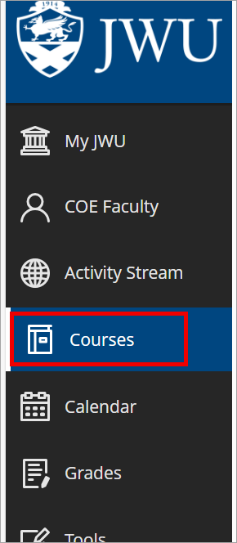 ALT TEXT: ulearn left side navigation menu with Courses highlightedCourses for the current term are listed by default.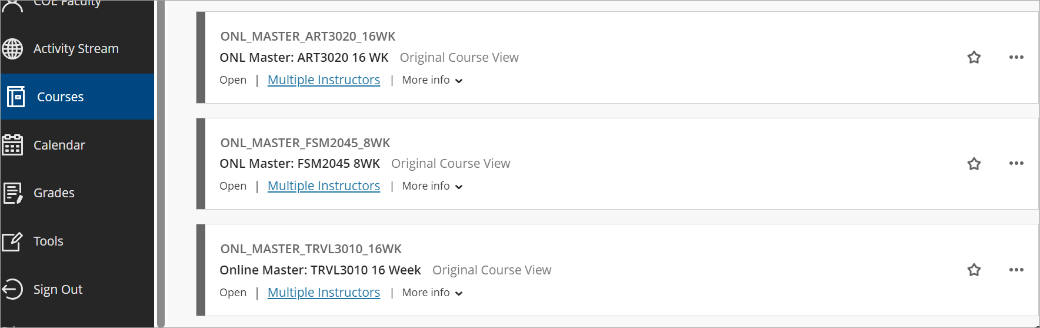 ALT TEXT: List of coursesClick the display icon to view course as a list or as tiles.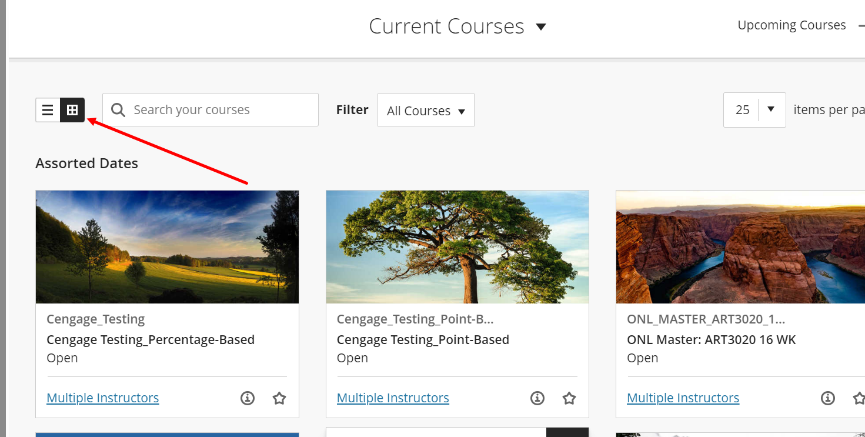 ALT TEXT: Display icon highlighted
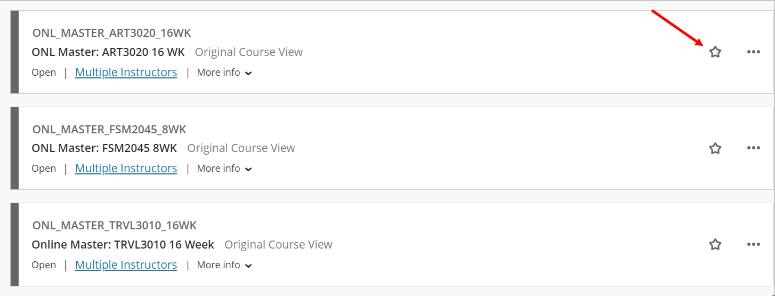 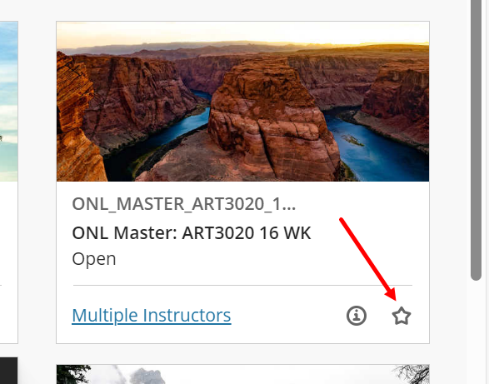 ALT TEXT: Favorites icon highlighted